Supplemental MaterialsA Meta-Analysis of Longitudinal Associations between Substance Use and Interpersonal Attachment Securityby C. E. Fairbairn et al., 2018, Psychological Bulletinhttp://dx.doi.org/10.1037/bul0000141In this online supplement, we present the MPlus code used for meta-analytic regression analyses. We also present a table that is complementary to Table 3 presented within the main text. Although Table 3 in the main text presents average effect sizes for subcategories of identified moderators, the supplemental table reports our meta-analytic results in terms of meta-regression parameters. More specifically, Table S1 reports the results of effects coded meta-regression and thus displays how different specific moderators are from the average effect size for the overall class of moderators. This table also supplies confidence intervals for judging statistical significance and subdivides effects according to the type of effect size and the direction of effects. These supplemental materials also include funnel plots (Figures S1 and S2) that display the relationship between effect size estimates and the precision of the estimate and thus might be used to assess publication bias. MPlus Code for Meta-Analytic ModelsThe following is the MPlus code used to fit meta-analytic models. The below represents code for an “empty” model used to estimate an overall average effect. EffN=Number of effect sizes per study; StdErr=the standard error of each effect size estimate; SampleNum=numeric variable indicating the sample that each effect size belongs to.DATA: FILE IS "C:\Desktop\AttachDataFile.dat";DEFINE:w = (1/EffN) * (1/((StdErr)^2));y=(w^.5)*(Correlation);e=w^.5;VARIABLE:NAMES ARESampleNumCorrelationStdErrEffN;MISSING ARE ALL (-9999);USEVARIABLES AREey;cluster = SampleNum;ANALYSIS:type = complex random;MODEL:u | y on e;y@1;[y@0];[u*](m);zU by u*(tau);zU@1;u@0;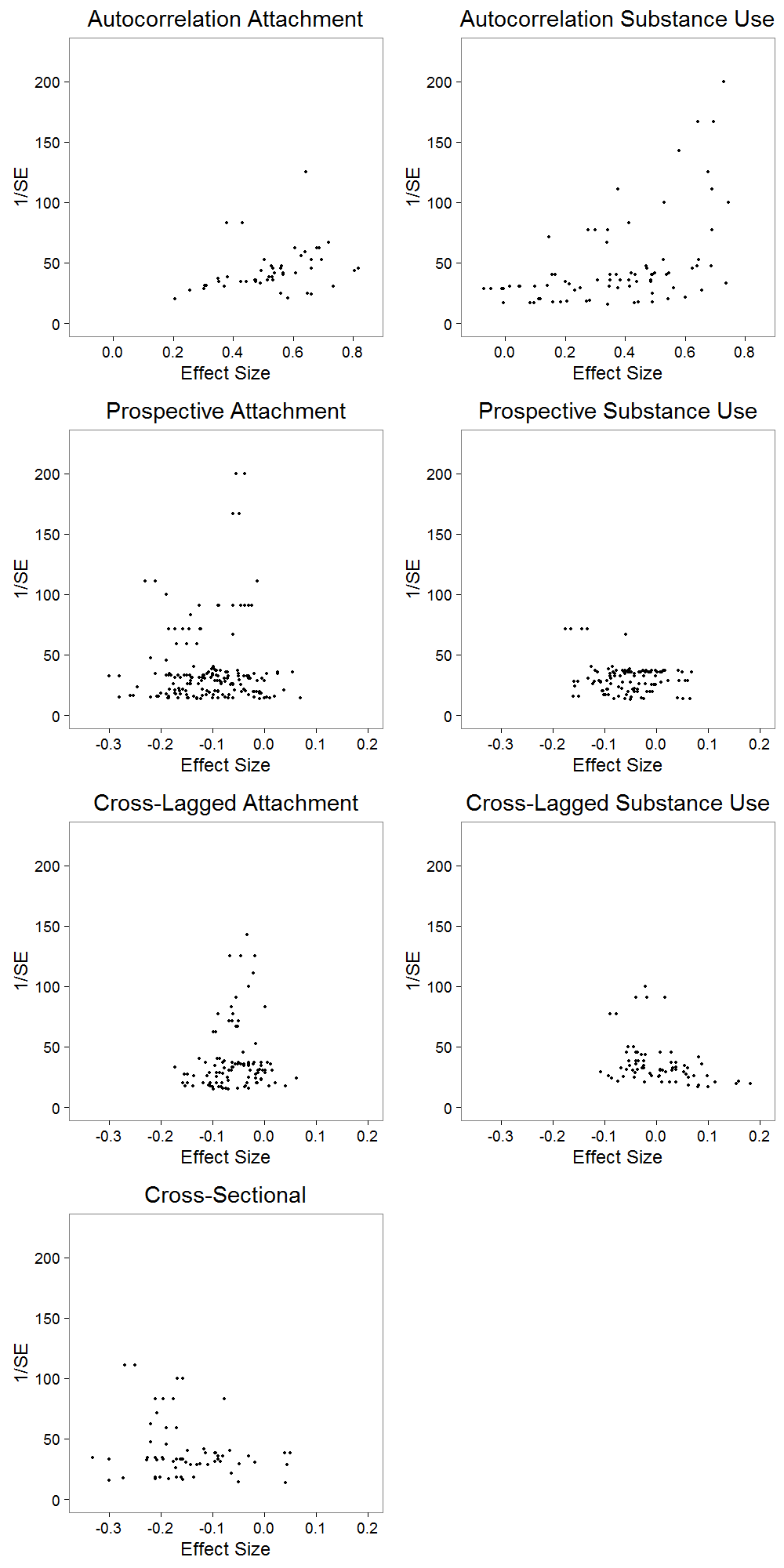 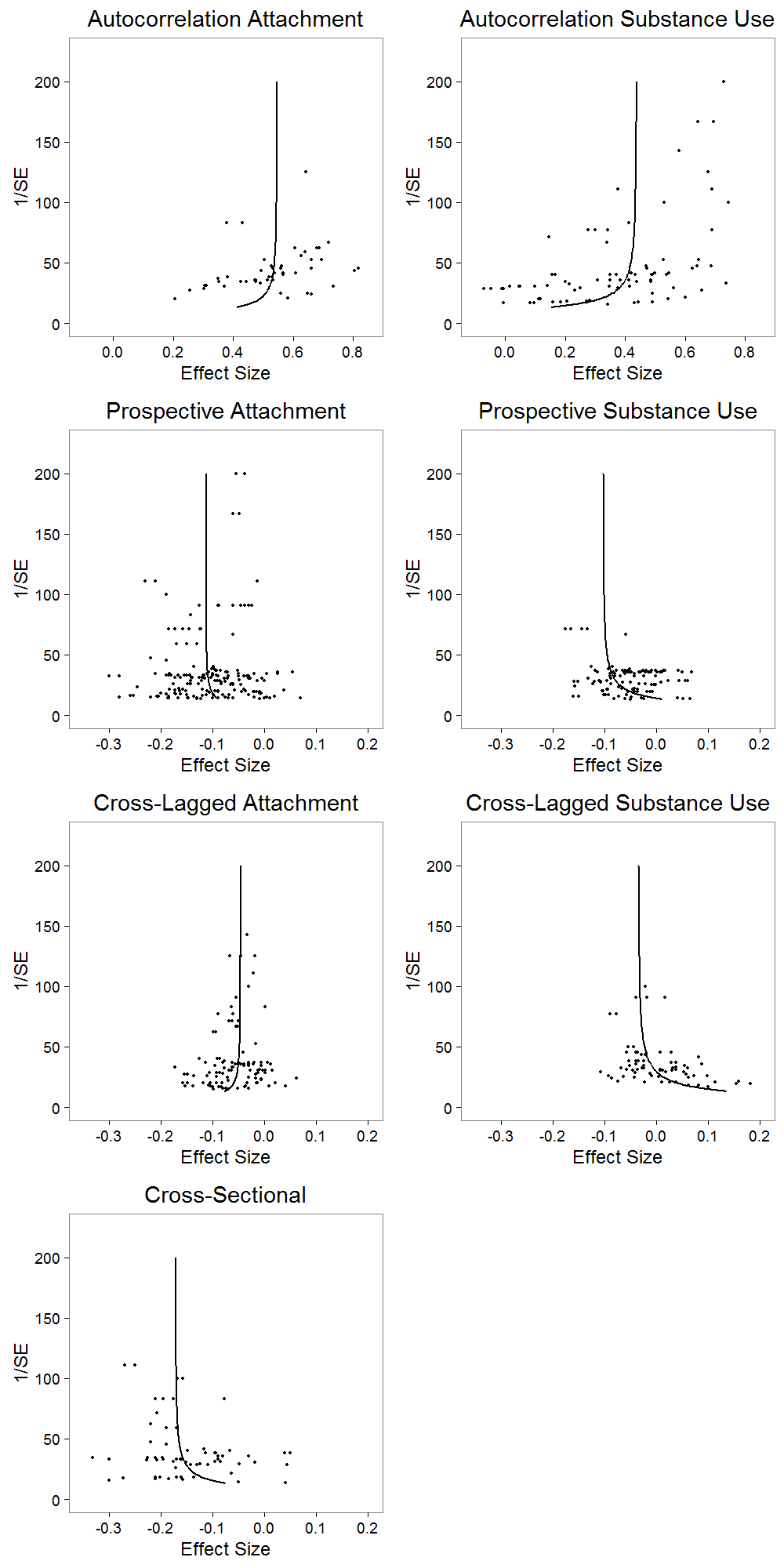 Table S1. Effects Coding Of Categorical Moderators And Also Effects For Continuous Moderators As Subdivided By Correlation TypeTable S1. Effects Coding Of Categorical Moderators And Also Effects For Continuous Moderators As Subdivided By Correlation TypeTable S1. Effects Coding Of Categorical Moderators And Also Effects For Continuous Moderators As Subdivided By Correlation TypeTable S1. Effects Coding Of Categorical Moderators And Also Effects For Continuous Moderators As Subdivided By Correlation TypeTable S1. Effects Coding Of Categorical Moderators And Also Effects For Continuous Moderators As Subdivided By Correlation TypeTable S1. Effects Coding Of Categorical Moderators And Also Effects For Continuous Moderators As Subdivided By Correlation TypeTable S1. Effects Coding Of Categorical Moderators And Also Effects For Continuous Moderators As Subdivided By Correlation TypeProspective CorrelationsProspective CorrelationsCross-Sectional CorrelationsCross-Sectional CorrelationsCombined Cross-Sectional ProspectiveCombined Cross-Sectional ProspectiveCategorical Moderatorsb 95% CIb95% CIb95% CI  Drug Type     Alcohol0.015-0.010, 0.0400.023-0.011, 0.0570.012-0.015, 0.040     Marijuana0.000-0.023, 0.022-0.005-0.045, 0.034-0.003-0.031, 0.025     Nicotine-0.026-0.044, -0.007-0.029-0.051, 0.008-0.027-0.047, -0.007     Mixed/Other0.011-0.020, 0.0410.012-0.031, 0.0540.019-0.016, 0.054  Use Pattern     Frequency-0.004-0.034, 0.026-0.026-0.061, 0.009-0.011-0.044, 0.022     Quantity 0.012-0.038, 0.0610.006-0.044, 0.0550.012-0.038, 0.062     Problems  -0.029-0.056, -0.002-0.019-0.060, 0.022-0.024-0.051, 0.003     Mixed/Other0.022-0.004, 0.0470.039-0.001, 0.0790.024-0.004, 0.051  Attachment Figure    Mother0.018-0.012, 0.048-0.014-0.042, 0.0140.022-0.010, 0.054    Father-0.013-0.054, 0.0280.019-0.020, 0.058-0.008-0.051, 0.035    Family/Parents-0.019-0.045, 0.008-0.04-0.078, -0.003-0.026-0.057, 0.005    Peer/Partner/Other0.014-0.034, 0.0610.035-0.017, 0.0870.012-0.041, 0.064  Attachment Measure     IPPA-0.018-0.043, 0.007-0.057-0.113, -0.002-0.04-0.086, 0.005     AAS0.0530.035, 0.0700.0620.020, 0.1040.0430.005, 0.082     AAI-0.036-0.049, -0.0230.033-0.084, 0.1500.019-0.086, 0.124     Other0.001-0.028, 0.030-0.038-0.087, 0.011-0.022-0.069, 0.025  Attachment Subtype     Anxiety0.0270.006, 0.0480.0600.032, 0.0880.0360.014, 0.058     Avoidance-0.002-0.035, 0.0320.000-0.040, 0.041-0.002-0.037, 0.034     General Insecurity-0.025-0.055, 0.004-0.061-0.085, -0.036-0.035-0.063, -0.006  Geographic Region     North America    0.002-0.029, 0.033-0.025-0.066, 0.016-0.002-0.039, 0.035     Europe-0.015-0.045, 0.0160.001-0.057, 0.058-0.014-0.052, 0.023     Australia/NZ0.015-0.028, 0.0570.019-0.050, 0.0890.016-0.036, 0.069  Continuous Moderators     Age0.0080.003, 0.0120.004-0.007, 0.0160.0090.004, 0.014     % Female0.043-0.107, 0.1930.028-0.110, 0.1660.046-0.118, 0.210     Publication Year0.0040.001, 0.0080.0040.000, 0.0070.0050.001, 0.009     Racial Composition       %White0.025-0.089, 0.139-0.044-0.176, 0.0890.015-0.117, 0.147       %Black0.029-0.111, 0.1680.104-0.101, 0.3090.049-0.109, 0.207CI=confidence interval; τ =unexplained variance; SE=standard error.  AAI=Adult Attachment Interview; AAS=Adult Attachment Scale; IPPA=Inventory of Parent and Peer Attachment.CI=confidence interval; τ =unexplained variance; SE=standard error.  AAI=Adult Attachment Interview; AAS=Adult Attachment Scale; IPPA=Inventory of Parent and Peer Attachment.CI=confidence interval; τ =unexplained variance; SE=standard error.  AAI=Adult Attachment Interview; AAS=Adult Attachment Scale; IPPA=Inventory of Parent and Peer Attachment.CI=confidence interval; τ =unexplained variance; SE=standard error.  AAI=Adult Attachment Interview; AAS=Adult Attachment Scale; IPPA=Inventory of Parent and Peer Attachment.CI=confidence interval; τ =unexplained variance; SE=standard error.  AAI=Adult Attachment Interview; AAS=Adult Attachment Scale; IPPA=Inventory of Parent and Peer Attachment.CI=confidence interval; τ =unexplained variance; SE=standard error.  AAI=Adult Attachment Interview; AAS=Adult Attachment Scale; IPPA=Inventory of Parent and Peer Attachment.CI=confidence interval; τ =unexplained variance; SE=standard error.  AAI=Adult Attachment Interview; AAS=Adult Attachment Scale; IPPA=Inventory of Parent and Peer Attachment.